Hamilton Library
Cumberland County Historical Society
Carlisle, PA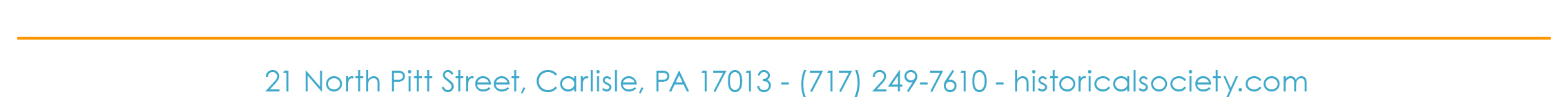 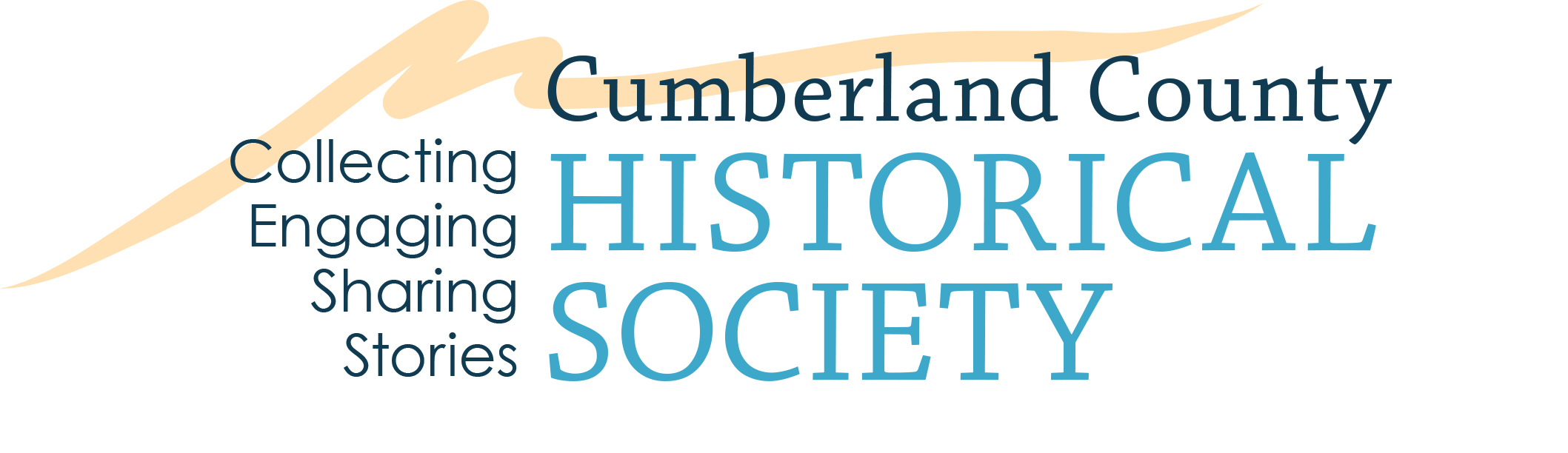 
COLLECTION REGISTERName:           The Lydia Baird Home Papers						MG-001
Materials:      Papers, Books, Bound Volumes (1917-1990)
Volume:        1.5 Linear Feet (Document Boxes 1-2)
Usage:           No restrictions on these materialsHISTORICAL NOTEThe Lydia Baird Home for Aged Women was a facility operated by the Female Benevolent Society of Carlisle established in 1828. The Lydia Baird Home provided rent-free lodgings for elderly women who were physically able to care for themselves but could no longer afford to live in their current residences. The first mention of the Lydia Baird Home in the Female Benevolent Society’s minutes is in 1901 when Mrs. Henry J. Biddle of Philadelphia bequeathed it to the Female Benevolent Society.  According to histories about the Female Benevolent Society, the Lydia Baird Home was originally established as the first Carlisle Hospital. Mrs. Henry J. Biddle, however, bought the hospital and named it the Lydia Baird Home after her sister who had died in 1876. As a result of growing up poor, Mrs. Biddle understood the suffering of elderly women who did not have homes of their own and were faced with the poor house or living in overcrowded houses with relatives. Because of her background, Mrs. Biddle enacted a plan to help these elderly women.The Lydia Baird Home consisted of ten rooms, halls, two sitting rooms, and an apartment for the matron. Originally, each woman was provided with a stove so that she could cook for herself as well as with lamps. The wood stove was later replaced with a gas stove and the lamps with electricity. It was not until 1921, however, that electric lights were available in all of the rooms. In 1901 rules were enacted, and it was noted that there was difficulty in obtaining bequests because the Female Benevolent Society had not been incorporated. In 1902 Mr. and Mrs. Hays became the wardens and were noted as providing the guests with New Years dinner.  Over the years, renovations ensued, and in 1928-1929, there were no applicants who could fill available rooms. An ongoing “controversy” had been about changing the name of the Home because it was believed that since the Home was named after an individual, it discouraged others from giving and financially supporting the home. The Biddle family, however, refused to allow the name to be changed. The Lydia Baird Home was voluntarily placed under the Department of Welfare, committee on aging in 1962 meaning that the Home had to be approved annually and submit suggestions for improved safety. By 1965, it was officially decided that the Lydia Baird Home could not discriminate against guests or applicants for management positions based on race, color, or creed. Finally, in January of 1984, The Lydia Baird Home transferred its funds and trusts to the Sarah A. Todd Memorial Home because the services of the Lydia Baird Home were no longer needed in light of government programs and agencies, which provided assistance to the poor. In addition, the Lydia Baird Home had become run down and required extensive renovation and remodeling. The Sarah A. Todd Memorial Home, on the other hand, was in good condition and could provide care for elderly women over the age of fifty-five.COLLECTION DESCRIPTION	This collection consists of two boxes. The first box includes seventy-five files of the women who were admitted to the Lydia Baird Home for Aged Women. Each file contains papers such as financial statements, letters of application, recommendations from pastors and others who knew the women well, doctor’s notes of health, sponsor sheets, and agreements to give up one’s current residence in order to move into the Lydia Baird Home. Some files also contain personal planners. There are also some files that include letters of application and correspondence with Mrs. Robert C. Todd of the Todd Memorial Home. The second box of this collection continues with the residents’ files but also includes the Constitution of the Female Benevolent Society of Carlisle (1828) and other related documents such as Account notebooks with the Carlisle Trust Company, Dauphin Deposit Trust Company notebook, documents from the Orphan’s Court, the official court documents transferring funds and trusts of the Lydia Baird Home to the Sarah A. Todd Memorial Home in 1984, and letters from the United States Senate among other letters. Wills, trusts, and bequests, and newspaper clippings are also documented. Also included are minute books of the Female Benevolent Society of Carlisle from January 1884 to October 1, 1984 with a gap from July 1923 to October 1923. The residents’ files are arranged by surname while the other documents in the second box are arranged chronologically.COLLECTION INVENTORYBox 1 MG-001  
Admission records of female residents at Lydia Bard HomeFolder 1)	Elizabeth B. BairdFolder 2)	Jean BarbourFolder 3)	Clara M. BearFolder 4)	Elsie BentzFolder 5)	Inga BergFolder 6)	Annie M. BogerFolder 7)	Laura BrandtFolder 8)	Lovina BreamFolder 9)	Katherine H. BrennamanFolder 10)	Florence BrubakerFolder 11)	Helen Byers	Folder 12)	Mabel BurkholderFolder 13)	Verna J. CampbellFolder 14)	Clara I. CarothersFolder 15)	Mary Emma CeartossFolder 16)	Adolphine ChapmanFolder 17)	Blanche E. ClippingerFolder 18)	Lillie DarrFolder 19)	Laura DrawbaughFolder 20)	Mrs. DasherFolder 21)	Mrs. DavisFolder 22)	Elizabeth DeitchFolder 23)	Laura A. EgolfFolder 24)	Mrs. ErnstFolder 25)	Mary E. EwingFolder 26)	Sarah J. FaberFolder 27)	Mary FarrowFolder 28)	Myrtie M. FinkeyFolder 29)	Kathryn ForsytheFolder 30)	Treva FortneyFolder 31)	Bessie M. FoughtFolder 32)	Anna S. FrickFolder 33)	Irma GivlerFolder 34)	Carrie GordonFolder 35)	Ella HaysFolder 36)	Irene V. HaysFolder 37)	Alice May HeckmanFolder 38)	Annie HeffelfingerFolder 39)	Elsie HighlandFolder 40)	Emma HorstFolder 41)	Mrs. HubbardBox 1- MG-001 (cont.)Folder 42)	Colleen HubbertFolder 43)	Dorothy HubbertFolder 44)	Alice JohnsonFolder 45)	Clara JohnsonFolder 46)	Ida KuhnsFolder 47)	Nell M. LentzFolder 48)	Alice Isabella LichtyFolder 49)	Leila LindseyFolder 50)	Mrs. LongFolder 51)	Kathryn MartinFolder 52)	Matilda Brown MentzerFolder 53)	Mary E. MessingerFolder 54)	Grace A. MillerFolder 55)	Marie MillerFolder 56)	Pearl D. MillerFolder 57)	Anna M. MyersFolder 58)	Mary K. NickleFolder 59)	Eugenia NollFolder 60)	Clara B. OhrumFolder 61)	Eva OtstotFolder 62)	S. Mae OttoFolder 63)	Margaret Snyder PadenFolder 64)	Anna Mae PlewFolder 65)	Carrie S. RiceFolder 66)	Bertha RichcreekFolder 67)	Nellie F. RoneyFolder 68)	Lillian R. SeitzerFolder 69)	Edith E. ShoapFolder 70)	Sarah B. ShoemakerFolder 71)	Emma ShoverFolder 72)	Mary SmithFolder 73)	Velva E. SmithFolder 74)	Jane SpanglerFolder 75)	Madaleyn StanbaughBox 2 MG-001Admission records of female residents at Lydia Bard HomeFolder 2)	Cora F. WaugamanFolder 3)	Mary V. WeightmanFolder 4)	Minnie E. WerntzFolder 5)	Esta M. WiseFolder 6)	Leila WiseFolder 7)	Sara F. WolfBox 2 - MG-001 (cont.)Folder 8)	T. E. YarnallFolder 9)	Cera ZimmermanFolder 10)	Lucy ZimmermanFolder 11)	Mary E. ZimmermanFolder 12)	MiscellaneousRecords of the Female Benevolent SocietyFolder 13)	Original Constitution of the Female Benevolent Society of Carlisle, 1828Folder 14)	RecordsFolder 15)	Miscellaneous PapersFolder 16)	Wills, Trusts, BequestsFolder 17)	Wills, Trusts, BequestsFolder 18)	History of the Female Benevolent Society and the Lydia Baird HomeFolder 19)	Newspaper ClippingsFolder 20)	Minute Books: January 1884-June 1896; July 1896-November 1904Folder 21)	Loose Materials from the 1884 Minute BookFolder 22)	Loose Materials from the July 1896 Minute Book  Folder 23)	Minute Books: December 1904-May 1913; October 1913-September 1917; September 1917-July 1923Folder 24)	Minute Book: October 1926-July 1930Folder 25)	Minute Book: October 1930-June 1933Folder 26)	Minute Books: 1933-November 1941; December 1941-May 1955Folder 27)	Minute Book: October 195-April 1971Folder 28)	Minute Book: May 1971-October 1984Folder 29)	Lydia Baird Home RecordsFolder 30)	Blueprint and Lydia Baird Home Memorial BookThis collection register was prepared by Amanda Snyder, June 2010